Bulletin / Banner Change Transmittal Form[X]	Undergraduate Curriculum Council  [ ]	Graduate CouncilSigned paper copies of proposals submitted for consideration are no longer required. Please type approver name and enter date of approval.  Email completed proposals to curriculum@astate.edu for inclusion in curriculum committee agenda. 1.Contact Person (Name, Email Address, Phone Number)2.Proposed Change3.Effective Date4.Justification – Please provide details as to why this change is necessary. Bulletin ChangesPages 364-365Major in DieteticsBachelor of ScienceA complete 8-semester degree plan is available at https://www.astate.edu/info/academics/degrees/Major in Dietetics (cont.)Bachelor of ScienceA complete 8-semester degree plan is available at https://www.astate.edu/info/academics/degrees/Pages 526-527Nutritional Science (NS)NS 2203.          Basic Human Nutrition	Basic concepts of nutrition including factors that have an impact upon nutritional practices. Special attention to age related nutritional needs. Fall, Spring, Summer.NS 3113. Nutrition Through Life Cycle I Special nutritional needs and interventions for fetal development, pregnant and lactating women, and infants. Prerequisites, Admission to the Dietetics Program. Fall.NS 3123.    Nutritional Biochemistry     The role of human cellular nutrition, both macro and     micro nutrients, and metabolism in relation to health and disease. Prerequisites, Admission to the Dietetics Program. Fall.NS 3133. Food Service Management Basic administrative skill acquisition, management principles, human resource issues, and fiscal responsibility in food service operations. Prerequisites, Admission to the Dietetics Program. Fall.NS 3143. Basic Foods This course investigates the basic principles of food preparation methods, meal planning and food safety; includes lecture and lab experiences. Prerequisites, Admission to the Dietetics Program. Fall.NS 3153.    Food and Society   Examines the relationship people have with food.   The meaning and significance of food in different cultures and the influence of societal factors on food choices. Prerequisites, Admission to the Dietetics Program. Fall.NS 3223. Nutrition Through Life Cycle II Special nutritional needs and interventions for children, teens, adults and older age adults. Prerequisites, Admission to the Dietetics Program, NS 3113, NS 3123, NS 3133, NS 3143 and NS 3153. Spring.NS 3233.      Dietetics Administration       Prepares students for a career in dietetics administration emphasizing the development of leadership skills. Prerequisites, Admission to the Dietetics Program, NS 3113, NS 3123, NS 3133, NS 3143 and NS 3153. Spring.NS 3243. Quantity Foods Explores large scale food production including equipment, food purchasing, facility design, and vendor relations. Prerequisites, Admission to the Dietetics Program, NS 3113, NS 3123, NS 3133, NS 3143 and NS 3153. Spring.NS 3253.      Nutrition Assessment  An introduction to the Nutrition Care Process and assessment of the nutritional status of individuals including dietary, anthropometrics, laboratory and clinical examination. Prerequisites, Admission to the Dietetics Program, NS 3113, NS 3123, NS 3133, NS 3143 and NS 3153. Spring.NS 351V.     Special Problems in Nutritional Science    Specific topics of study to vary depending on student need. Registration must be approved by the program director. Prerequisites, Admission to the Dietetics Program. Fall, spring.NS 4413.   Medical Nutrition Therapy I   Exploration of medical nutrition therapy for various disease states, including nutrition assessment, food-drug interactions and appropriate intervention. Prerequisites, Admission to the Dietetics Program, NS 3223, NS 3243, NS 3253, NS 3233, NSP 3213 and NSP 3326. Fall.NS 4443.  Experimental Foods   Investigation of sensory and physical properties of foods through an experimental environment. Prerequisites, Admission to the Dietetics Program, NS 4413, NS 4453, NS 4553, NSP 4433 and STAT 3233. Spring.NS 4453. Community Nutrition Emphasizing the role of nutritionists in needs assessment, evaluation and planning, and program design for a community nutrition education program. Pre- requisites, Admission to the Dietetics Program, NS 3223, NS 3243, NS 3253, NS 3233, NSP 3213 and NSP 3326. Fall.NS 4523. Medical Nutrition Therapy II Continued exploration and development of skills in providing nutrition intervention and management of patients with more advanced disease states, including enteral and parenteral nutritional support. Prerequisites, Admission to the Dietetics Program, NS 4413, NS 4453, NS 4443, NSP 4433 and STAT 3233. Spring.NS 4553. Nutrition Counseling Development of communication and counseling skills for nutritional disorders including: obesity, coronary heart disease, diabetes, hypertension, cancer, renal disease, and eating disorders. Prerequisites, Admission to the Dietetics Program, NS 3223, NS 3243, NS 3253, NS 3233, NSP 3213 and NSP 3326. Fall.NS 4563.  Special Topics in Dietetics Addresses current topics and issues in the area of dietetics. Prerequisites, Admission to the Dietetics Program, NS 4413, NS 4453, NS 4443, NSP 4433 and STAT 3233. Spring.NS 4573.   Research Methods in Nutrition Explore various methods, designs and characteristics of nutrition research studies. Prerequisites, Admission to the Dietetics Program, NS 4413, NS 4453, NS 4443, NSP 4433 and STAT 3233. Spring.Nutritional Science Practicum (NSP)NSP 3213. Practicum I Supervised practice in food service settings. These rotations provide a foundation for beginning skills necessary in the practice of dietetics. Prerequisites, Admission to the Nutritional Science Program, NS 3113, NS 3123, NS 3133, NS 3143 and NS 3153. Spring.NSP 3326. Practicum II Supervised practice in food service and community settings. Developing food service management skills in healthcare facilities and working with diverse populations in local community organizations using the nutrition care process. Prerequisites, Admission to the Nutritional Science Program, NS 3223, NS 3233, NS 3243, 3253, NSP 3213. Summer.NSP 4433. Practicum III Supervised practice in various community agencies and organizations involving application of health and wellness principles for culturally diverse groups. Prerequisites, Admission to the Nutritional Science Dietetics Program, NS 3223, NS 3233, NS 3243, NS 3253, NSP 3213 and NSP 33263. Fall. Summer.NSP 4543. Practicum IV Supervised practice in acute care, long-term care, and outpatient health- care facilities providing experiences in the application of medical nutrition therapy and the nutrition care process. Prerequisites, Admission to the Nutritional Science Program, NS 4413, NS 4453, NS 4553, NSP 4433 and STAT 3233. Spring.NSP 4656.  Practicum V Supervised rotations in acute care and outpatient clinical settings. Patient care management and application of the nutrition care process and medical nutrition therapy principles; includes staff relief experience near the end of the practicum. Prerequisites, Admission to the Nutritional Science Program, NS 4523, NS 4563, NS 4443, NS 4573, and NSP 4543. Summer.For Academic Affairs and Research Use OnlyFor Academic Affairs and Research Use OnlyCIP Code:  Degree Code:Department Curriculum Committee ChairCOPE Chair (if applicable)Department Chair: Head of Unit (If applicable)                         College Curriculum Committee ChairUndergraduate Curriculum Council ChairCollege DeanGraduate Curriculum Committee ChairGeneral Education Committee Chair (If applicable)                         Vice Chancellor for Academic AffairsInstructions Please visit http://www.astate.edu/a/registrar/students/bulletins/index.dot and select the most recent version of the bulletin. Copy and paste all bulletin pages this proposal affects below. Follow the following guidelines for indicating necessary changes. *Please note: Courses are often listed in multiple sections of the bulletin. To ensure that all affected sections have been located, please search the bulletin (ctrl+F) for the appropriate courses before submission of this form. - Deleted courses/credit hours should be marked with a red strike-through (red strikethrough)- New credit hours and text changes should be listed in blue using enlarged font (blue using enlarged font). - Any new courses should be listed in blue bold italics using enlarged font (blue bold italics using enlarged font)You can easily apply any of these changes by selecting the example text in the instructions above, double-clicking the ‘format painter’ icon   , and selecting the text you would like to apply the change to.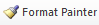 Please visit https://youtu.be/yjdL2n4lZm4 for more detailed instructions.University Requirements:See University General Requirements for Baccalaureate degrees (p. 42)First Year Making Connections Course:Sem. Hrs.UC 1013, Making Connections3General Education Requirements:Sem. Hrs.See General Education Curriculum for Baccalaureate degrees (p. 78)Students with this major must take the following:MATH 1023, College Algebra or MATH course that requires MATH 1023 as a prerequisite CHEM 1043 AND 1041, Fundamental Concepts of Chemistry and LabBIO 2103 AND 2101, Microbiology for Nursing and Allied Health and Lab PSY 2013, Introduction to PsychologySOC 2213, Introduction to SociologyCOMS 1203, Oral Communication (Required Departmental Gen. Ed. Option)35Major Requirements:Sem. Hrs.NS 3113, Nutrition through Life Cycle I3NS 3123, Nutritional Biochemistry3NS 3133, Food Service Management3NS 3143, Basic Foods3NS 3153, Food and Society3NS 3223, Nutrition through Life Cycle II3NS 3233, Dietetics Administration3NS 3243, Quantity Foods3NS 3253, Nutrition Assessment3NS 4413, Medical Nutrition Therapy I3NS 4443, Experimental Foods3NS 4453, Community Nutrition3NS 4523, Medical Nutrition Therapy II3NS 4553, Nutrition Counseling3NS 4563, Special Topics3NS 4573, Research Methods in Nutrition3NSP 3213, Practicum I3NSP 3326, Practicum II6NSP 4433, Practicum III3NSP 4543, Practicum IV3NSP 4656, Practicum V6STAT 3233, Applied Statistics I3Sub-total72Required Support Courses:Prior to beginning the junior year, students must complete the following courses.Sem. Hrs.BIO 2203 AND 2201, Anatomy and Physiology I and Laboratory4BIO 2223 AND 2221, Anatomy and Physiology II and Laboratory4NS 2203, Basic Human Nutrition3CHEM 1052, Fundamental Concepts of Organic and Biochemistry2HP 2013, Medical Terminology3Sub-total16Total Required Hours:126